Required Practicals - watch on Youtube (click text for link)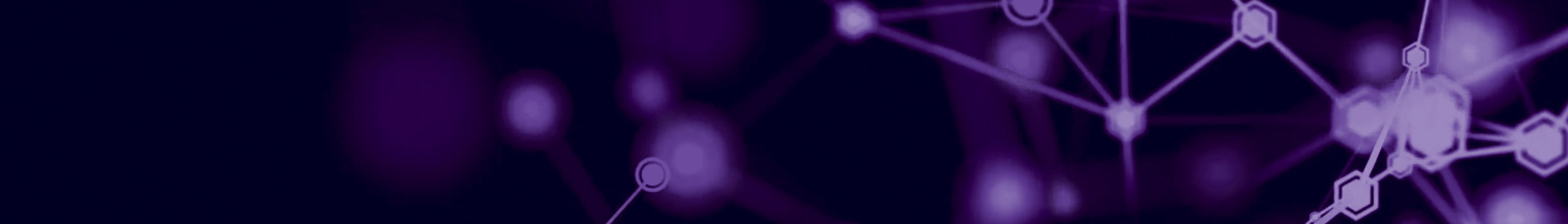 Required practical 1 - Using a light microscopeRequired practical 2 - Effect of antiseptics on bacterial growth (Triple only)Required practical 3 - OsmosisRequired practical 4 - Food testsRequired practical 5 - EnzymesRequired practical 6 - PhotosynthesisRequired practical 7 - Human reaction timeRequired practical 8 - Germinating seedlings (Triple only)Required practical 9 - Guidance on how to use quadratsRequired practical 10 - Decay model (Triple only)Biology Apps (click text for link)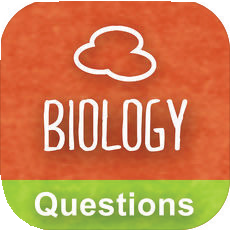 LearnersCloud.com	Biology GCSE 9-1 AQARevision Buddies GCSE Biology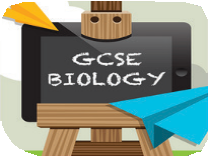 Biology Guru AppBiology BooksGCSE BiologyFor AQA (Grade 9-1) Revision GuideRequired practical 1 - Prepare a salt from insoluble metal carbonate or oxideRequired practical 2 - Titration to investigate reacting volumes (Triple only)Required practical 3 - ElectrolysisRequired practical 4 - Temperature changesRequired practical 5 - Concentration on rate of reactionRequired practical 6 - Calculating Rf valuesRequired practical 7 - Identifying unknown compoundsRequired practical 8 - Purify and test waterChemistry Apps (click text for link)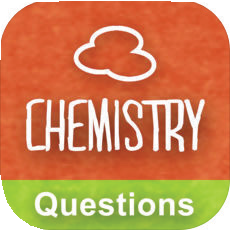 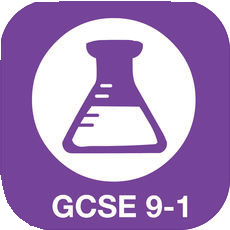 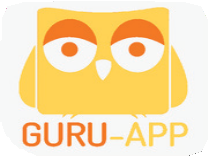 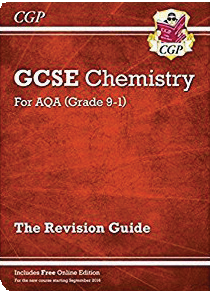 LearnersCloud.com	Chemistry GCSE 9-1 AQARevision Buddies GCSE Chemistry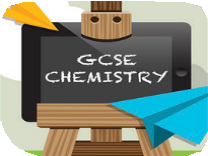 Chemistry Guru AppChemistry BooksGCSE ChemistryFor AQA (Grade 9-1) Revision GuideDetermining Specific Heat CapacityInvestigating thermal insulators (Triple only)Investigating resistanceInvestigating electrical componentsInvestigating densitiesInvestigating the relationship between force and extension for a springInvestigating force and accelerationInvestigating plane waves in a ripple tankInvestigating the reflection and refraction of light (Triple only)Investigating infrared radiationPhysics Apps (click text for link)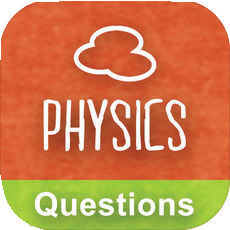 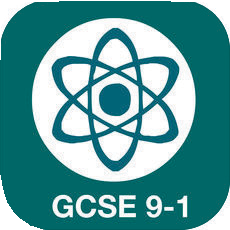 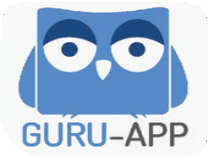 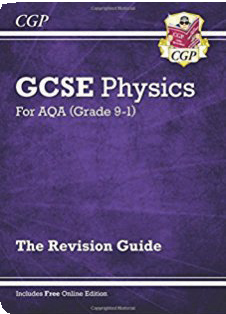 LearnersCloud.com	Physics GCSE 9-1 AQAGCSE Physics Equations Alixander Price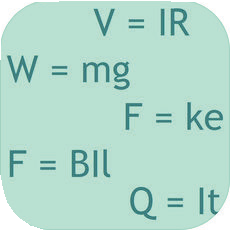 Revision Buddies GCSE Physics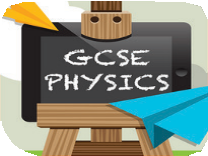 Physics Guru AppPhysics BooksGCSE PhysicsFor AQA (Grade 9-1) Revision Guidefor link)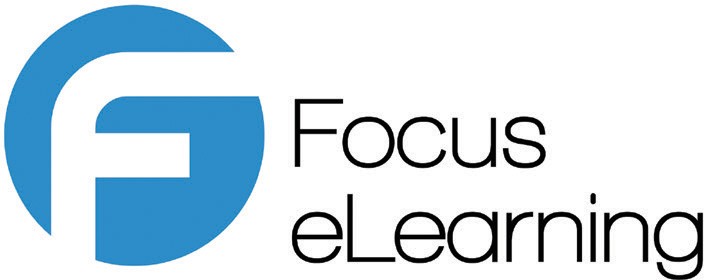 Focus eLearningGeneral Apps (click text for link)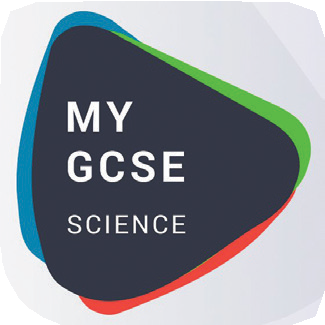 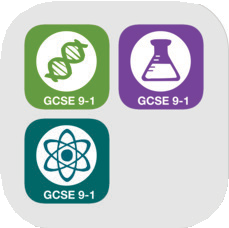 My GCSE Science Videos	Trilogy Bundle GCSE 9-1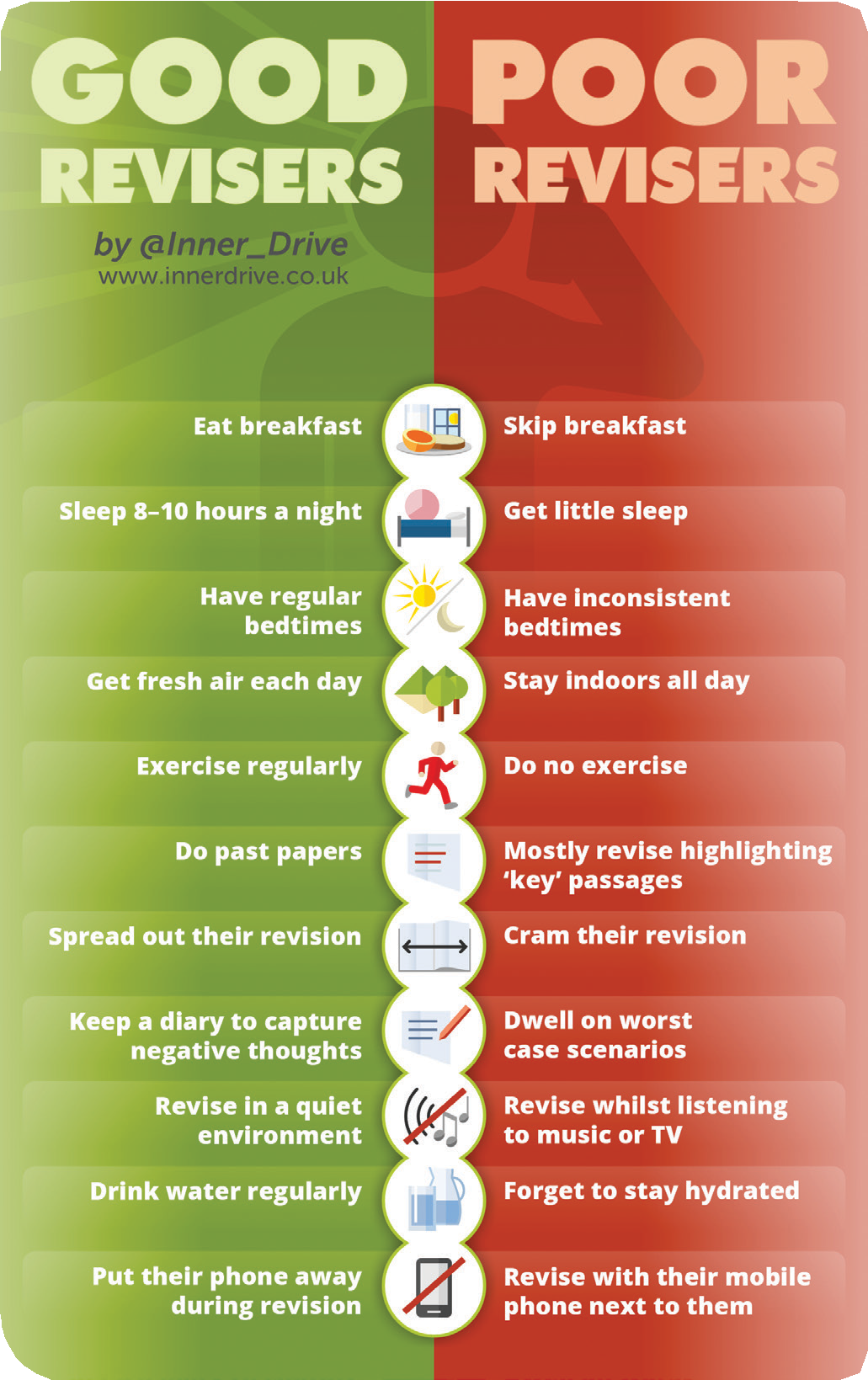 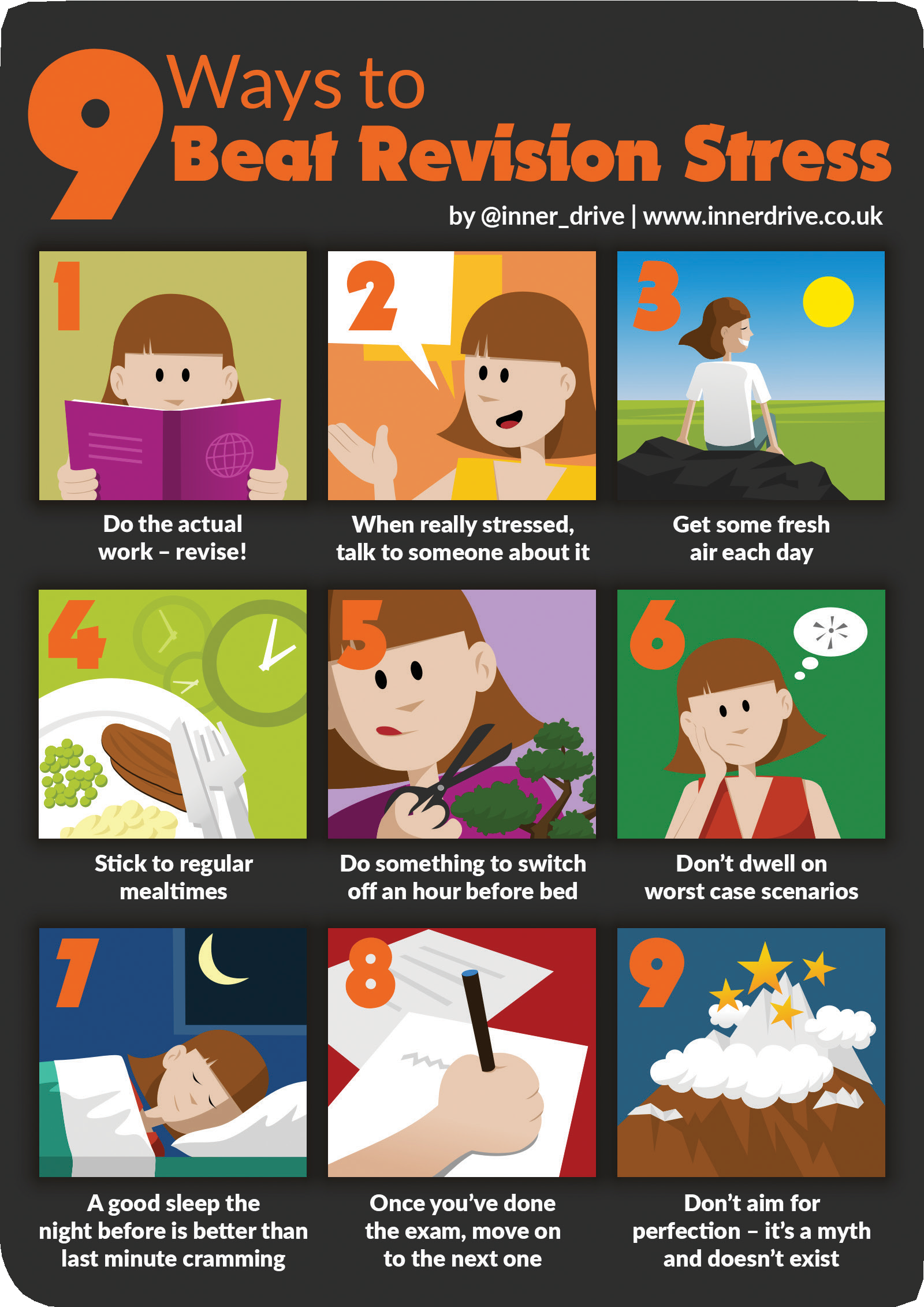 